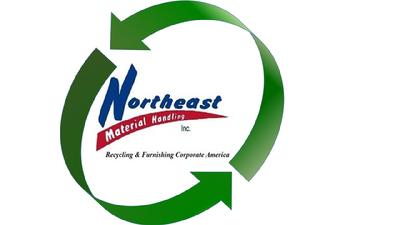 Acceptable Items:PhonesPrinters*Batteries *Computer Speakers  (Household are $10.00 a set)Ballasts*WireCell PhonesLawn Mowers Medical EquipmentWhite GoodsPC’sCopiers Fax MachinesScannersServersSwitchesMicrowavesLight Fixtures*Electrical EquipmentLaptopsModemsRadiosTowersRoutersSwitch GearRefrigerators*Chargers AC UnitsAll AppliancesFire Alarm EquipmentScrap Metals*PipeBattery Operated Tools (The batteries are $.80/lb)Filing Cabinets*Printed Circuit BoardsMetal Desks*Bicycles*Keyboards***Keep in mind, the above items are a guideline – if you have something to recycle, that plugs in or is metal and you do not see it on this list, please call or email me.  Chances are that we take it.***-CHARGEABLE ITEMS – Some Metal/Appliances May Be Subject to a Pick Up Fee - TV’s are $30.00 apieceCRT Monitors: are $15.00 apiece with or without a computer / Flat Screen Monitors without a computer are $15.00 apieceLight Bulbs [Call for Pricing]  ****Not Accepted on Recycle Days ****Batteries – Alkaline $.55/lb Wood $.25/lbDumpsters – New and Pre-owned Furniture and Warehouse/Storage Equipment – LaborCar Seats $15.00 eachToners:   $.25/lbPropane Tanks $10.00 ApieceAny Furniture is evaluated on an per a situation basis* May have a fee attached*** WE DO NOT ACCEPT TOY PLASTICS, AT ALL ***(P):  978-772-4545   (F):  978-772-9599   Email:  Francine@liquidatedstuff.comREQUEST A RECYCLE PICK UP AT : WWW.LIQUIDATEDSTUFF.COM